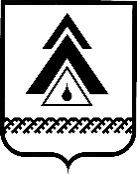 ДУМА НИЖНЕВАРТОВСКОГО РАЙОНАХанты-Мансийского автономного округа - ЮгрыРЕШЕНИЕО внесении изменения в решение Думы района от 09.12.2009 №113 «Об утверждении Правил землепользования и застройки межселенных территорий Нижневартовского   района»В соответствии с Градостроительным кодексом Российской Федерации, решением Думы района от 17.11.2017 № 232 «Об осуществлении части полномочий»Дума района РЕШИЛА:1. Внести в решение Думы района от 09.12.2009 №113 «Об утверждении Правил землепользования и застройки межселенных территорий Нижневартовского района» (с изменениями от 17.11.2015 №715, 04.05,2017 №157, 07.04.2020 №513) следующие изменения:1.1. В   преамбуле   исключить   слова «планировки   населенных    пунктов с. Былино, д. Вампугол, д. Пасол, д. Соснина,».2.1. В  приложении к решению:2.1.1. В статье 16: - в пунктах 5 и 6     слова «тридцать дней» заменить словами «двадцать пять дней».- пункт 15 дополнить предложением «Проект решения о внесении изменений в Правила, направленный в Думу района подлежит рассмотрению на заседании указанного органа не позднее дня проведения заседания, следующего за ближайшим заседанием.».2.1.2. Статью 19 изложить в новой редакции согласно приложению.2.1.3. Пункт 4 «Ограничения использования земельных участков и объектов капитального строительства» главы «Зона сельскохозяйственного использования (СХ 1)» раздела III «Градостроительные регламенты» дополнить строкой следующего содержания:2.1.4. Пункт 4 «Ограничения использования земельных участков и объектов капитального строительства» главы «Зона, занятая объектами сельскохозяйственного назначения СХ 2» раздела III «Градостроительные регламенты» дополнить строкой следующего содержания:2.1.5. Пункт 4 «Ограничения использования земельных участков и объектов капитального строительства» главы «Зона складирования и захоронения отходов СН 2» раздела III «Градостроительные регламенты» дополнить строкой следующего содержания:3. Решение опубликовать (обнародовать) на официальном веб-сайте администрации района (www.nvraion.ru) и в приложении «Официальный бюллетень» к районной газете «Новости Приобья».4. Решение вступает в силу после его официального опубликования (обнародования).5. Контроль за выполнением решения возложить на постоянную комиссию по бюджету, налогам, финансам и социально-экономическим вопросам Думы района (Е.Г. Поль).Приложение к решению Думы районаот_______________№_______Статья 19. Карта градостроительного зонированияКарта градостроительного зонирования представлена на рисунке 1.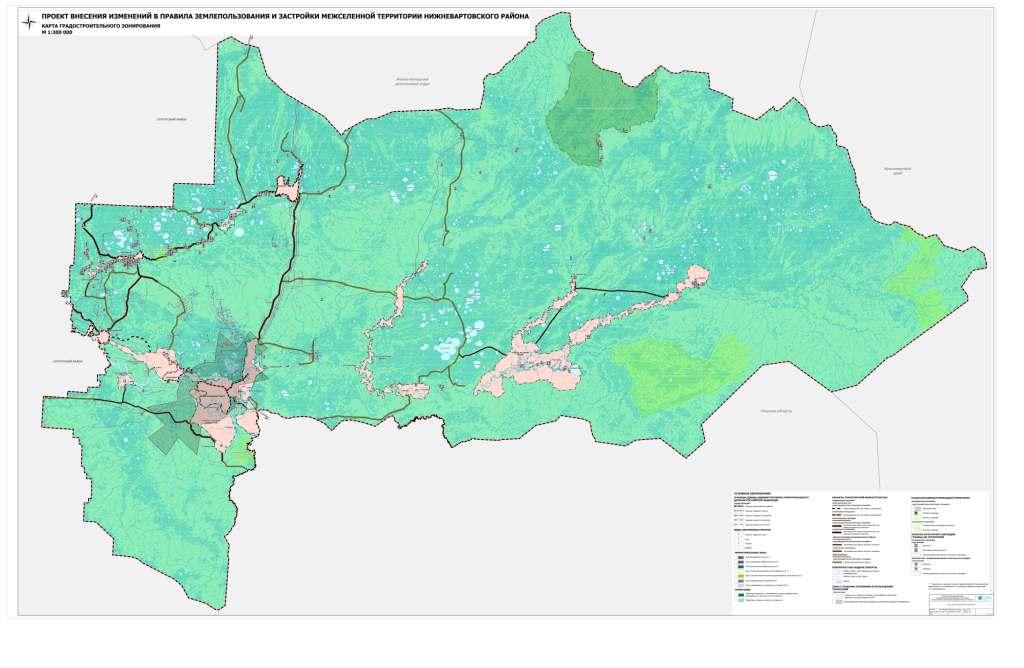 4Осуществление деятельности в границах приаэродромных территорий с учетом ограничений установленных Воздушным кодексом Российской Федерации и Приказом Федерального агентства воздушного транспорта от 04.07.2019 №517-П «Об установлении приаэродромной территории аэродрома гражданской авиации Нижневартовск»3Осуществление деятельности в границах приаэродромных территорий с учетом ограничений установленных Воздушным кодексом Российской Федерации и Приказом Федерального агентства воздушного транспорта от 04.07.2019 №517-П «Об установлении приаэродромной территории аэродрома гражданской авиации Нижневартовск»9Осуществление деятельности в границах приаэродромных территорий с учетом ограничений установленных Воздушным кодексом Российской Федерации и Приказом Федерального агентства воздушного транспорта от 04.07.2019 №517-П «Об установлении приаэродромной территории аэродрома гражданской авиации Нижневартовск»Председатель Думы района______________И.В. ЗаводскаяГлава района ________________Б.А. Саломатин